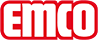 emco Bauemco Marschall Original met cassetteborstel 512 SCBtype512 SCBbeloopbaarheidnormaal tot sterkdraagprofielenversterkt contactgeluidgedempt aluminium draagprofiel met aan de onderzijde geluiddempende strokenDraagprofiel in kleurStandaard aluminium. Tegen meerprijs leverbaar in de anodisatie kleuren: EV3 Gold, C33 Middelbrons, C35 Zwart of C31 RVS.ca. hoogte (mm)12Let op de hoogteDe exacte hoogte van de inlage kan door de borstelstrips ca. 2 mm hoger zijn.loopvlakgeïntegreerde, slijtvaste, weerbestendige cassetteprofielen met parallel gemonteerde borstels. Werkelijke mathoogte +1 tot 2 mmstandaard profielafstand ca. (mm)5 mm afstandhouder van rubberautomatische deursystemenProfielafstand voor draaideuren optioneel in 3 mm, conform EN 16005Anti-slip (EN 13893): Voldoetslipvaste eigenschap R13 volgens DIN 51130KleurengrijszwartbrandgedragDe gehele entreemat (alleen mogelijk met zwarte borstelstrips) is (tegen meerprijs) leverbaar in de brandklasse Cfl-s1, conform EN 13501.verbindingmet kunststof ommantelde staalkabel.garantie4 jaar garantieInformatie omtrent garanties vindt u op:AfmetingenBreedte:……….mm (staaflengte)Looplengte:……….mm (looprichting)contactemco Benelux B.V. · Divisie Bouwtechniek · Postbus 66, NL-5320 AB Hedel · Baronieweg 12b, NL-5321 JW Hedel · Tel. (+31) 073 599 8310 · België / Luxemburg: Tel. (+32) 056 224 978 · bouwtechniek@benelux.emco.de